

SPISAK SUDSKIH TUMAČA ZA JAKOVO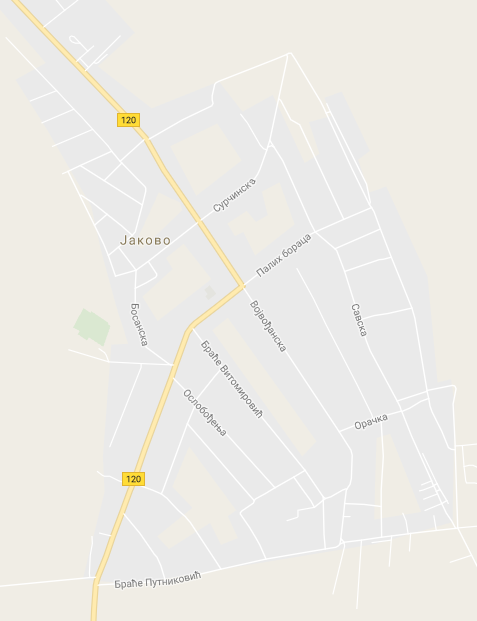 Sudski tumač za engleski jezik Jakovo
Sudski tumač za hebrejski jezik Jakovo
Sudski tumač za nemački jezik Jakovo
Sudski tumač za persijski jezik Jakovo
Sudski tumač za francuski jezik Jakovo
Sudski tumač za hrvatski jezik Jakovo
Sudski tumač za italijanski jezik Jakovo
Sudski tumač za japanski jezik Jakovo
Sudski tumač za ruski jezik Jakovo
Sudski tumač za latinski jezik Jakovo
Sudski tumač za norveški jezik Jakovo
Sudski tumač za mađarski jezik Jakovo
Sudski tumač za švedski jezik Jakovo
Sudski tumač za makedonski jezik Jakovo
Sudski tumač za španski jezik Jakovo
Sudski tumač za pakistanski jezik Jakovo
Sudski tumač za kineski jezik Jakovo
Sudski tumač za znakovni jezik JakovoSudski tumač za bosanski jezik Jakovo
Sudski tumač za poljski jezik Jakovo
Sudski tumač za arapski jezik Jakovo
Sudski tumač za portugalski jezik Jakovo
Sudski tumač za albanski jezik Jakovo
Sudski tumač za romski jezik Jakovo
Sudski tumač za belgijski jezik Jakovo
Sudski tumač za rumunski jezik Jakovo
Sudski tumač za bugarski jezik Jakovo
Sudski tumač za slovački jezik Jakovo
Sudski tumač za češki jezik Jakovo
Sudski tumač za slovenački jezik Jakovo
Sudski tumač za danski jezik Jakovo
Sudski tumač za turski jezik Jakovo
Sudski tumač za finski jezik Jakovo
Sudski tumač za ukrajinski jezik Jakovo
Sudski tumač za grčki jezik Jakovo
Sudski tumač za holandski jezik Jakovo
Sudski tumač za korejski jezik Jakovo
Sudski tumač za estonski jezik JakovoLokacijaJakovoInternetakademijaoxford.comTelefon+381(0)11/405-80-05+381(0)69/30-80-584+381(0)69/30-80-627Radno vreme8:00 AM – 4:00 PM
9:00 AM – 2:00 PM (Subotom)